LARGE TITLE (1 column with image)Program/Activity TitleDescription for the program. Include who the contact is and their contact information for more information or to register for this program/activity.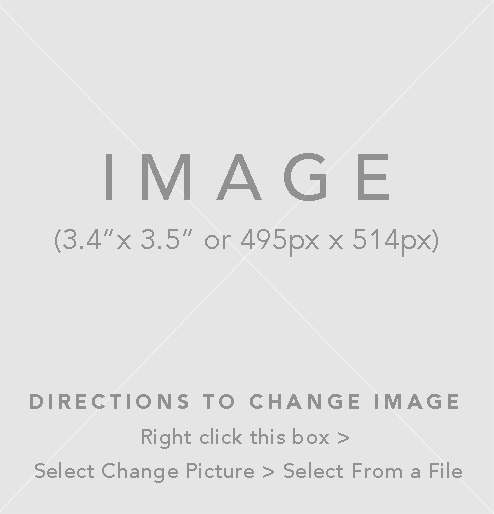 